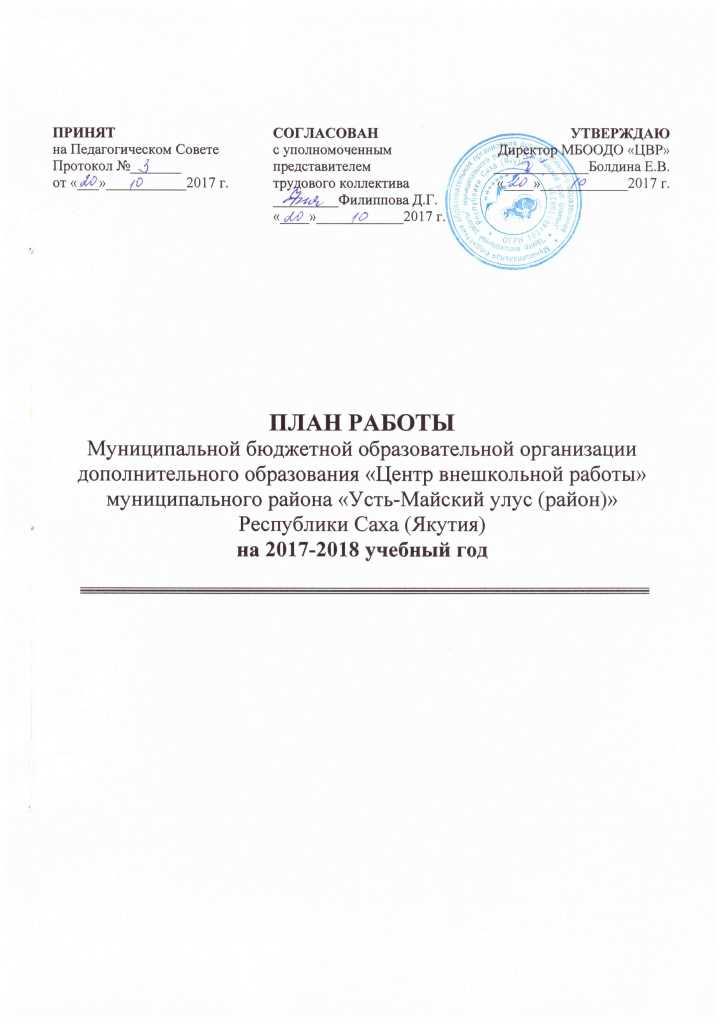 ПЛАН РАБОТЫМуниципальной бюджетной образовательной организации дополнительного образования «Центр внешкольной работы» муниципального района «Усть-Майский улус (район)» Республики Саха (Якутия)на 2017-2018 учебный год	Основной целью деятельности муниципальной бюджетной образовательной организации дополнительного образования «Центр внешкольной работы» муниципального района «Усть-Майский улус (район)» Республики Саха (Якутия) (далее –МБООДО «ЦВР») является образовательная деятельность по дополнительным общеобразовательным программам: дополнительным общеразвивающим программам для детей. Повышение эффективности и качества дополнительного образования в целях социальной адаптации, творческого развития и самореализации подрастающего поколения. Реализация дополнительных общеобразовательных общеразвивающих программ и услуг в интересах личности, общества, государства, достижение учащимися высокого уровня развития культуры, нравственности, приобщение к общечеловеческим ценностям, воспитание уважения к языкам, национальным ценностям страны, в которой ребенок проживает.  Работа Организации в 2017-2018 учебном году направлена на реализацию следующих задач:- совершенствование нормативно-правовой и законодательной базы системы дополнительного образования, совершенствование материально-технического обеспечения МБООДО «ЦВР»; - повышение профессиональной компетентности педагогических кадров в области воспитания и дополнительного образования через обучения на курсах повышения квалификации; - развитие творческой педагогической деятельности, обобщение и распространение инновационного опыта педагогов. Совершенствование методического и информационного  сопровождения деятельности педагогов дополнительного образования, участия в конкурсах профессионального мастерства и т.д.;- повышение качества содержания дополнительного образования посредством внедрения оптимальных форм, методов и технологий работы с учетом возраста учащихся, их интересов и потребностей, особенностей социокультурного окружения;  - участие учащихся МБООДО «ЦВР» в улусных, республиканских и всероссийских конкурсах, активизация исследовательской и проектной деятельности;- активизация участия родителей, социума в деятельности Организации;Деятельность МБООДО «Центр внешкольной работы» строится в соответствии с установками, изложенными в следующих нормативных документах:Федеральный закон Российской Федерации от 29.12.2012 N 273-ФЗ «Об образовании в Российской Федерации»Национальная доктрина образования в Российской Федерации до 2025 года //             Утверждена постановление Правительства РФ от 04.10.2000 № 75Национальная образовательная инициатива «Наша новая школа» // Указ Президента РФ № 271 от 04.02.2010Концепция общенациональной системы выявления и развития молодых талантов. // Утверждена Президентом РФ от 03.04.2012Национальная стратегия действий в интересах детей на 2012-2017 годы // Указ            Президента РФ от 01.06.2012 № 761Порядок организации и осуществления образовательной деятельности по дополнительным общеобразовательным программам // Утвержден приказом Министерства образования и науки РФ от 29.08.2013 г. № 1008Концепции  развития системы дополнительного образования детей. Утверждена распоряжением Правительства РФ о 04.09ю2914 г. № 1726-рРеализация «Дорожной карты», направленного на повышение эффективности системы образования и науки Республики Саха (Якутия)  (Распоряжение Правительства РС (Я) от 22 мая 2014 г. № 516-р)№МероприятияМероприятияСрокиСрокиОтветственныйНормативно-правовое обеспечение образовательной деятельности МБООДО «ЦВР»Нормативно-правовое обеспечение образовательной деятельности МБООДО «ЦВР»Нормативно-правовое обеспечение образовательной деятельности МБООДО «ЦВР»Нормативно-правовое обеспечение образовательной деятельности МБООДО «ЦВР»Нормативно-правовое обеспечение образовательной деятельности МБООДО «ЦВР»Нормативно-правовое обеспечение образовательной деятельности МБООДО «ЦВР»1Разработка в соответствии с Федеральным законом Российской Федерации от 29.12.2012 N 273-ФЗ «Об образовании в Российской Федерации» локальных актов:   - Положение о пропускном режиме МБООДО «ЦВР».Разработка в соответствии с Федеральным законом Российской Федерации от 29.12.2012 N 273-ФЗ «Об образовании в Российской Федерации» локальных актов:   - Положение о пропускном режиме МБООДО «ЦВР».Март, 2018 г. Март, 2018 г. АдминистрацияДальнейшее внедрение «эффективного контракта»:- заключение трудовых договоров (дополнительных соглашений) с педагогическими работниками МБООДО «ЦВР» (Эльдиканский, Эжанский, Кюпский, Петропавловский филиалы)Дальнейшее внедрение «эффективного контракта»:- заключение трудовых договоров (дополнительных соглашений) с педагогическими работниками МБООДО «ЦВР» (Эльдиканский, Эжанский, Кюпский, Петропавловский филиалы)Сентябрь-ноябрь 2017 г.  Сентябрь-ноябрь 2017 г.  АдминистрацияВнедрение системы персонифицированного финансирования ДО - Разработка и сертификация образовательных программ. - Ознакомление родителей с проектом. Формирование групп, расписания.-   Заключение образовательных договоров с родителями на порталеВнедрение системы персонифицированного финансирования ДО - Разработка и сертификация образовательных программ. - Ознакомление родителей с проектом. Формирование групп, расписания.-   Заключение образовательных договоров с родителями на порталемай-сентябрь 2017 г.август-сентябрь 2017 г.сентябрь 2017 г. май-сентябрь 2017 г.август-сентябрь 2017 г.сентябрь 2017 г. Администрация1.2. Организационная деятельность1.2. Организационная деятельность1.2. Организационная деятельность1.2. Организационная деятельность1.2. Организационная деятельность1.2. Организационная деятельность11Косметический ремонтПодготовка к новому учебному году. Паспорт  готовностиКосметический ремонтПодготовка к новому учебному году. Паспорт  готовностииюль-август, 2018 г.Администрация22Контроль прохождения медосмотра сотрудниками МБООДО «ЦВР»Контроль прохождения медосмотра сотрудниками МБООДО «ЦВР»июль-август, 2018 г.Администрация33Рекламно-информационная акция:- привлечение учащихся в объединения;- посещение ОУ;- выступления на родительских собраниях, классных часах ОУ.Рекламно-информационная акция:- привлечение учащихся в объединения;- посещение ОУ;- выступления на родительских собраниях, классных часах ОУ.август – октябрь, 2017 г.Администрация, педагоги ДО44Распределение учебной нагрузки. Тарификация. Распределение учебной нагрузки. Тарификация. август-сентябрь, 2017 г.Администрация55Кадровое обеспечение системы дополнительного образования на текущий год.Кадровое обеспечение системы дополнительного образования на текущий год.сентябрь-ноябрь, 2017 г.Администрация66Комплектование учебных групп объединений по направлениям деятельности.Комплектование учебных групп объединений по направлениям деятельности.в течение годаЗам. директора по УВР, педагоги ДО77Подготовка расписания учебных занятий  групп дополнительного образования в соответствии с требованиями СанПиН.Подготовка расписания учебных занятий  групп дополнительного образования в соответствии с требованиями СанПиН.до 15.10.2017Зам. директора по УВР88Формирование нового учебного года в системе АИС «Сетевой город. Образование»:- редактирование групп, объединений, назначение педагогов ДО;- назначение предметов;- составление расписания, учебного плана;- загрузка, редактирование календарно-тематического планирования;- движение учащихся (выбытие, перевод на следующий учебный год, зачисление).Формирование нового учебного года в системе АИС «Сетевой город. Образование»:- редактирование групп, объединений, назначение педагогов ДО;- назначение предметов;- составление расписания, учебного плана;- загрузка, редактирование календарно-тематического планирования;- движение учащихся (выбытие, перевод на следующий учебный год, зачисление).сентябрь-октябрь 2017 г.Зам. директора по УВР99Взаимодействие с социальными партнерами.Взаимодействие с социальными партнерами.в течение годаАдминистрация1.3. Интеграция дополнительного и общего образования1.3. Интеграция дополнительного и общего образования1.3. Интеграция дополнительного и общего образования1.3. Интеграция дополнительного и общего образования1.3. Интеграция дополнительного и общего образования1.3. Интеграция дополнительного и общего образования11Разработка и заключение договоров безвозмездной аренды служебного нежилого помещения с образовательными организациями Усть-Майского улуса (района)Разработка и заключение договоров безвозмездной аренды служебного нежилого помещения с образовательными организациями Усть-Майского улуса (района)сентябрь, 2017Директор22Согласование и утверждение расписания занятийСогласование и утверждение расписания занятийоктябрь, 2017Зам. директора по УВР, Методсовет33Реализация ФГОС (группа «Радуга»)Реализация ФГОС (группа «Радуга»)в течении годаЗам. директора по УВР44Проведение совместных мероприятий, конкурсов, выставок с ОО районаПроведение совместных мероприятий, конкурсов, выставок с ОО районав течении годаЗам. директора по УВР1.4. Информационно-аналитическая деятельность1.4. Информационно-аналитическая деятельность1.4. Информационно-аналитическая деятельность1.4. Информационно-аналитическая деятельность1.4. Информационно-аналитическая деятельность1.4. Информационно-аналитическая деятельность1.1.Подготовка и сдача информации по количественному составу учащихся.  Подготовка и сдача информации по количественному составу учащихся.  ноябрь,январь,май Зам. директора по УВР22Сведения о количестве педагогических работников Сведения о количестве педагогических работников октябрь-ноябрьЗам. директора по УВР33Тарификация и штатное расписание на текущий учебный годТарификация и штатное расписание на текущий учебный годавгуст-сентябрьДиректор,Зам. директора по УВР44Анализ посещаемости  МБООДО «ЦВР» учащимисяАнализ посещаемости  МБООДО «ЦВР» учащимисяноябрьянварьапрельЗам. директора по УВР55Анализ работы групп дополнительного образования в 2017-2018 учебном годуАнализ работы групп дополнительного образования в 2017-2018 учебном годуянварь, майПедагоги ДО, Методсовет66Анализ работы структурных подразделений Анализ работы структурных подразделений январь, майЗам. директора по УВР, Старшие педагоги ДО77Анализ работы МБООДО «ЦВР»Анализ работы МБООДО «ЦВР»январьмайЗам. Директора по УВР, Методсовет88Анализ работы по охране труда и технике безопасности в ООАнализ работы по охране труда и технике безопасности в ООмайЗам. директора по УВР, Зав. хозяйством99Анализ работы по укреплению материально-технической базы ООАнализ работы по укреплению материально-технической базы ООмайЗаведующий хозяйством1010Проведение самообследования МБООДО «ЦВР» и подготовка отчета самообследованияПроведение самообследования МБООДО «ЦВР» и подготовка отчета самообследованиядо 01.04.2018 г.Администрация1111Формирование банка данных по выявлению и учету: - банк данных «Одаренные дети»	 -детей, находящихся в трудной жизненной ситуации - несовершеннолетних, стоящих на учете в КДН, ПДН,  ВШУФормирование банка данных по выявлению и учету: - банк данных «Одаренные дети»	 -детей, находящихся в трудной жизненной ситуации - несовершеннолетних, стоящих на учете в КДН, ПДН,  ВШУсентябрь-октябрьв течение годаЗам. директора по УВР, методист1212Отчеты  по проведению мероприятийОтчеты  по проведению мероприятийв течение годаПедагог-организатор1313Сбор информации о достижениях учащихся МБООДО «ЦВР»Сбор информации о достижениях учащихся МБООДО «ЦВР»в течение годаЗам. директора по УВР, методист1414Сбор информации о достижениях педагогов МБООДО «ЦВР»Сбор информации о достижениях педагогов МБООДО «ЦВР»в течение годаЗам. директора по УВР, методист1515Организация и проведение мониторинга интересов детей, подростков, родителей.Организация и проведение мониторинга интересов детей, подростков, родителей.апрель-майЗам. директора по УВР, методист1616Проверка ведения журналов учета работы педагогов ДОПроверка ведения журналов учета работы педагогов ДОежемесячно (20 числа текущего месяца)Старший педагог ДО1717Отчет Форма ДО-1Отчет Форма ДО-1до 15.01.2018 г.Администрация1818Отчет Форма № 1-ДОПОтчет Форма № 1-ДОПдо 05.02.2018 г.Администрация1919Отчет Форма - 48Отчет Форма - 48апрель, 2018 г.Администрация2020Отчет по учебно-методической работе за 2017-2018 учебный год.Отчет по учебно-методической работе за 2017-2018 учебный год.до 20.05.2018 г.Методист1.5. Программно-методическое обеспечение образовательного процесса,  инновационная деятельность1.5. Программно-методическое обеспечение образовательного процесса,  инновационная деятельность1.5. Программно-методическое обеспечение образовательного процесса,  инновационная деятельность1.5. Программно-методическое обеспечение образовательного процесса,  инновационная деятельность1.5. Программно-методическое обеспечение образовательного процесса,  инновационная деятельность1.5. Программно-методическое обеспечение образовательного процесса,  инновационная деятельность11Разработка и утверждение плана работы МБООДО «ЦВР» на 2017-2018 учебный годРазработка и утверждение плана работы МБООДО «ЦВР» на 2017-2018 учебный годавгуст-сентябрьАдминистрация / Педсовет22Разработка и утверждение образовательной программы и учебного плана МБООДО «ЦВР» на 2017-2018 учебный годРазработка и утверждение образовательной программы и учебного плана МБООДО «ЦВР» на 2017-2018 учебный годавгуст-сентябрьАдминистрация / Педсовет33Составление плана  методической работы  МБООДО «ЦВР»Составление плана  методической работы  МБООДО «ЦВР»сентябрьМетодист44Разработка и утверждение общеобразовательных общеразвивающих программ педагогов ДОРазработка и утверждение общеобразовательных общеразвивающих программ педагогов ДОавгуст-октябрьПедагоги ДО,Методсовет, Педсовет55Работа над единой методической темой центра «Личностно-ориентированное образование – основа развития ребенка в условиях организации дополнительного образования». Работа над единой методической темой центра «Личностно-ориентированное образование – основа развития ребенка в условиях организации дополнительного образования». в течение годаМетодсовет, Педагоги ДО66Проведение аттестации педагогов ДОПроведение аттестации педагогов ДОсогласно графика прохождения аттестацииАттестационная комиссия, Методист77Рассмотрение и утверждение графика открытых занятий (мероприятий) на 2017-2018 учебный годРассмотрение и утверждение графика открытых занятий (мероприятий) на 2017-2018 учебный годпо плану работы МСМетодист88Подготовка программно-методического обеспечения образовательного процесса Подготовка программно-методического обеспечения образовательного процесса в течение годаПедагоги ДОМетодист99Пополнение сайта материалами об участииучащихся в различных конкурсах,фестивалях, турнирах, соревнованиях, одостижениях учащихся объединений ипедагогических работников, о проведениипедагогами мастер-классов, об участиив мероприятиях и др.Пополнение сайта материалами об участииучащихся в различных конкурсах,фестивалях, турнирах, соревнованиях, одостижениях учащихся объединений ипедагогических работников, о проведениипедагогами мастер-классов, об участиив мероприятиях и др.в течение годаЗам. директора по УВР1.6. Кадровая работа1.6. Кадровая работа1.6. Кадровая работа1.6. Кадровая работа1.6. Кадровая работа1.6. Кадровая работа11Собеседование с педагогами об общеобразовательных общеразвивающих программах дополнительного образования, тематических планах, планируемых в новом учебном году.Собеседование с педагогами об общеобразовательных общеразвивающих программах дополнительного образования, тематических планах, планируемых в новом учебном году.сентябрь, 2017 г.Директор, Зам. директора по УВР22Организация семинаров, консультаций по составлению программ, учебно-тематических планов, ведению документации объединенийОрганизация семинаров, консультаций по составлению программ, учебно-тематических планов, ведению документации объединенийв течение годаМетодист33Создание базы данных педагогов ДО на 2017-2018 учебный годСоздание базы данных педагогов ДО на 2017-2018 учебный годоктябрь-ноябрь, 2017 г.Зам. директора по УВР44Составление перспективного плана курсов повышения квалификации педагогов ДОСоставление перспективного плана курсов повышения квалификации педагогов ДОв течении годаМетодист55Участие  на курсах и семинарах Республиканского института  повышения квалификации по дополнительному образованию детейУчастие  на курсах и семинарах Республиканского института  повышения квалификации по дополнительному образованию детейв течение годаПедагоги ДО,  методист66Организация и проведение открытых занятий, мастер-классов в системе личностно-ориентированного обучения и воспитания.Организация и проведение открытых занятий, мастер-классов в системе личностно-ориентированного обучения и воспитания.по графикуПедагоги ДО, методист77Участие в поселковых, республиканских, всероссийских конкурсах, выставках, семинарах. Участие в поселковых, республиканских, всероссийских конкурсах, выставках, семинарах. в течение годаПедагоги ДО, Методист1.7. Работа со СМИ, издательская деятельность.1.7. Работа со СМИ, издательская деятельность.1.7. Работа со СМИ, издательская деятельность.1.7. Работа со СМИ, издательская деятельность.1.7. Работа со СМИ, издательская деятельность.1.7. Работа со СМИ, издательская деятельность.11Статьи о проведении массовых мероприятий, творческих конкурсов, работе с родителями, деятельности МБООДО «ЦВР» на сайте организацииСтатьи о проведении массовых мероприятий, творческих конкурсов, работе с родителями, деятельности МБООДО «ЦВР» на сайте организациив течение годаЗам. директора по УВР22Изготовление мелкообъёмной продукции: приглашения, листовки, грамоты, буклеты, сертификаты и т.д.Изготовление мелкообъёмной продукции: приглашения, листовки, грамоты, буклеты, сертификаты и т.д.в течение годаАдминистрация33Освещение в СМИ деятельности организации Освещение в СМИ деятельности организации  в течение годаАдминистрация, педагоги ДО44Сотрудничество с филиалом НВК «Саха» студией «Спектр», с редакциями улусной, республиканских газетСотрудничество с филиалом НВК «Саха» студией «Спектр», с редакциями улусной, республиканских газет в течение годаАдминистрация 55Совместная работа по освещению итогов проводимых мероприятий по направлениям ДО.Совместная работа по освещению итогов проводимых мероприятий по направлениям ДО.в течение года Администрация1.8. Практическая деятельность1.8. Практическая деятельность1.8. Практическая деятельность1.8. Практическая деятельность1.8. Практическая деятельность1.8. Практическая деятельность11Работа групп дополнительного образования, контроль посещаемости и качества обученияРабота групп дополнительного образования, контроль посещаемости и качества обученияв течение годаЗам.директора по УВР, методист22Выездной семинар для педагогов ДОВыездной семинар для педагогов ДОмарт 2018 г.33Участие учащихся МБООДО «ЦВР» в конкурсах, смотрах, конференциях районного, республиканского, всероссийского  и других уровней.Участие учащихся МБООДО «ЦВР» в конкурсах, смотрах, конференциях районного, республиканского, всероссийского  и других уровней.в течение годаЗам.директора по УВР44Организация и проведение различных конкурсов, фестивалей, смотров организацией дополнительного образования. Организация и проведение различных конкурсов, фестивалей, смотров организацией дополнительного образования. в течение годаЗам. директора по УВР55Участие творческих объединений художественно-эстетической направленности в организации и проведении культурно-массовых мероприятий на уровне образовательной организации.Участие творческих объединений художественно-эстетической направленности в организации и проведении культурно-массовых мероприятий на уровне образовательной организации.в течение годаЗам. директора по УВР1.9. Здоровьесберегающая деятельность1.9. Здоровьесберегающая деятельность1.9. Здоровьесберегающая деятельность1.9. Здоровьесберегающая деятельность1.9. Здоровьесберегающая деятельность1.9. Здоровьесберегающая деятельность11Использование здоровьесберегающих технологий в образовательном процессе.Использование здоровьесберегающих технологий в образовательном процессе.в течение годаПедагоги ДО22Контроль за соблюдением санитарно-гигиенических требований  согласно правилам и нормам СанПин-2.4.5.3172-14 от 20.08.2014 № 33660- Санитарно-гигиеническое состояние учреждения, световой, питьевой, воздушный режимы кабинетов и режим занятий;Контроль за соблюдением санитарно-гигиенических требований  согласно правилам и нормам СанПин-2.4.5.3172-14 от 20.08.2014 № 33660- Санитарно-гигиеническое состояние учреждения, световой, питьевой, воздушный режимы кабинетов и режим занятий;ежемесячноЗам. директора по УВР, зав. хозяйством33Проведение инструктажей по ОТ и ТБ с учащимися в учебное время, во время проведения культурно-массовых мероприятий. Проведение инструктажей по ОТ и ТБ с учащимися в учебное время, во время проведения культурно-массовых мероприятий. в соответствии с требованиями к проведению инструктажейАдминистрация, педагоги ДО44Организация работы по профилактике вредных привычек, пропаганде ЗОЖОрганизация работы по профилактике вредных привычек, пропаганде ЗОЖв течение годаПедагог-организатор, педагоги ДО55Всемирный день борьбы со СПИДом. Неделя ЗОЖ. Тематические занятия в группах Всемирный день борьбы со СПИДом. Неделя ЗОЖ. Тематические занятия в группах 01.12.2017 г.Педагог-организатор, педагоги ДО66Организация работы по профилактике детского травматизма, пропаганде ПДДОрганизация работы по профилактике детского травматизма, пропаганде ПДДв течение годаЗам. директора по УВР, педагог-организатор, педагоги ДО77Соблюдение мер противопожарной безопасности, проведение учебных занятий по эвакуации детей во время пожара.Соблюдение мер противопожарной безопасности, проведение учебных занятий по эвакуации детей во время пожара.сентябрь, майАдминистрация, педагоги ДО88Организация работы по проведению предупредительных мер режима безопасности, предупреждению террористических актовОрганизация работы по проведению предупредительных мер режима безопасности, предупреждению террористических актовв течение годаАдминистрация, педагоги ДО99Проведение:-динамических перемен, физкультминутокПроведение:-динамических перемен, физкультминутокв течение годаПедагоги ДО1.10. Работа по профилактике безнадзорности и правонарушений несовершеннолетних.1.10. Работа по профилактике безнадзорности и правонарушений несовершеннолетних.1.10. Работа по профилактике безнадзорности и правонарушений несовершеннолетних.1.10. Работа по профилактике безнадзорности и правонарушений несовершеннолетних.1.10. Работа по профилактике безнадзорности и правонарушений несовершеннолетних.1.10. Работа по профилактике безнадзорности и правонарушений несовершеннолетних.11Создание банка данных неблагополучных семей учащихся, склонных к правонарушениям и стоящих на внутришкольном учете и в ОДНСоздание банка данных неблагополучных семей учащихся, склонных к правонарушениям и стоящих на внутришкольном учете и в ОДНоктябрь, мартЗам. Директора по УВР22Вовлечение в систему дополнительного образования детей и подростков с девиантным поведением Вовлечение в систему дополнительного образования детей и подростков с девиантным поведением в течение годаПедагоги ДО33Организация воспитательных часов по вопросам профилактики правонарушений среди несовершеннолетнихОрганизация воспитательных часов по вопросам профилактики правонарушений среди несовершеннолетнихв течение годаЗам. Директора по УВР, Педагоги ДО1.11. Работа по ОТ и ТБ, профилактике травматизма1.11. Работа по ОТ и ТБ, профилактике травматизма1.11. Работа по ОТ и ТБ, профилактике травматизма1.11. Работа по ОТ и ТБ, профилактике травматизма1.11. Работа по ОТ и ТБ, профилактике травматизма1.11. Работа по ОТ и ТБ, профилактике травматизма11Организация и проведениеинструктажей по ОТ и ТБ, ПБ   с учащимисяОрганизация и проведениеинструктажей по ОТ и ТБ, ПБ   с учащимисяв течение годаПедагоги ДО22Проведение инструктажей по Правилам ОТ и ПБ со всеми работниками с регистрацией в журнале.Проведение инструктажей по Правилам ОТ и ПБ со всеми работниками с регистрацией в журнале.2 раза в годДиректор, заведующий хозяйством33Организация обучения и аттестация вновь принятых сотрудников по вопросам ОТ, электробезопасности и пожарной безопасности.Организация обучения и аттестация вновь принятых сотрудников по вопросам ОТ, электробезопасности и пожарной безопасности.в течение годаДиректор, заведующий хозяйством44Контроль за ведением документации, журналов инструктажей по ОТ и ТБ в системе дополнительного образованияКонтроль за ведением документации, журналов инструктажей по ОТ и ТБ в системе дополнительного образования1 раз в полугодиеДиректор, заведующий хозяйством55Контроль за соответствием санитарно-гигиеническим нормам, требованиям пожарной и электробезопасности помещений, оборудования и инвентаря, используемых в системе дополнительного образования.Контроль за соответствием санитарно-гигиеническим нормам, требованиям пожарной и электробезопасности помещений, оборудования и инвентаря, используемых в системе дополнительного образования.в течение годаАдминистрация66Контроль  за содержанием территории МБООДО «ЦВР» в соответствии с требованиями правил ПБ, СанПинКонтроль  за содержанием территории МБООДО «ЦВР» в соответствии с требованиями правил ПБ, СанПинв течение годаЗаведующий хозяйством77Проверка технического обслуживания и работоспособности внутренних пожарных кранов, огнетушителей.Проверка технического обслуживания и работоспособности внутренних пожарных кранов, огнетушителей.2 раза в годЗаведующий хозяйством88Проверка выполнения соглашения по ОТ между Администрацией и трудовым коллективом за 2-ое полугодие 2017 г.Заключение соглашения по охране труда на 2018 год.Проверка выполнения соглашения по ОТ между Администрацией и трудовым коллективом за 2-ое полугодие 2017 г.Заключение соглашения по охране труда на 2018 год.Декабрь-январьУполномоченный представитель трудового коллектива99Проведение «Уроков безопасности» с учащимися по предупреждению, пожаров,  детского дорожного травматизма, чрезвычайных ситуацийПроведение «Уроков безопасности» с учащимися по предупреждению, пожаров,  детского дорожного травматизма, чрезвычайных ситуацийв течение годаПедагог-организатор, педагоги ДО1010Своевременный контроль за образованием сосулек, ледяных и снежных глыб. Своевременный контроль за образованием сосулек, ледяных и снежных глыб. ноябрь-мартЗаведующий хозяйством, рабочий1111Контроль за работой отопительной системы.Контроль за работой отопительной системы.ноябрь-февральЗаведующий хозяйством1212Анализ работы по ОТ, ПБ и ЧС за прошедший годАнализ работы по ОТ, ПБ и ЧС за прошедший годмай Директор, зам. директора по УВР1313Подготовка отопительной системы к зимнему сезону.Подготовка отопительной системы к зимнему сезону.июль-августДиректор, заведующий хозяйством1414Проведение текущего и капитального ремонта в ОУПроведение текущего и капитального ремонта в ОУиюль-август Директор, заведующий хозяйством1515Контроль за ходом капитального  ремонта здания ОУКонтроль за ходом капитального  ремонта здания ОУиюль-август Директор, заведующий хозяйством1.12. Работа с родителями1.12. Работа с родителями1.12. Работа с родителями1.12. Работа с родителями1.12. Работа с родителями1.12. Работа с родителями11Организация информированности родительской общественности о наличии и работе групп дополнительного образования различной направленности в МБООДО «ЦВР»Организация информированности родительской общественности о наличии и работе групп дополнительного образования различной направленности в МБООДО «ЦВР»сентябрьДиректор, Зам. директора по УВР, педагоги ДО22Неделя открытых дверей для родителей, педагогов, учащихсяНеделя открытых дверей для родителей, педагогов, учащихсясентябрь-октябрьЗам. директора по УВР, педагоги ДО33Знакомство с Уставом, лицензией на образовательную деятельность, программой МБООДО «ЦВР»,  общеразвивающими программами педагогов ДО, расписанием занятий. Знакомство с Уставом, лицензией на образовательную деятельность, программой МБООДО «ЦВР»,  общеразвивающими программами педагогов ДО, расписанием занятий. в течение годаПедагоги ДО, зам. директора по УВР, методист44Привлечение родительской общественности  к участию в работе детских творческих объединений, к участию и проведению мероприятийПривлечение родительской общественности  к участию в работе детских творческих объединений, к участию и проведению мероприятийв течение годаПедагоги ДО, зам. директора по УВР55Проведение концертов, отчетных творческих выступлений, открытых занятий для родительской общественности с целью демонстрации достижений учащихся. Проведение концертов, отчетных творческих выступлений, открытых занятий для родительской общественности с целью демонстрации достижений учащихся. в течение годаПедагоги ДО, зам. директора по УВР66Новогоднее представление «Волшебство на Новый Год!»Новогоднее представление «Волшебство на Новый Год!»декабрьПедагог-организатор77Развлекательная программа, посвященная Дню 8 марта. Развлекательная программа, посвященная Дню 8 марта. мартПедагог-организатор88Работа родительского комитетаРабота родительского комитетав течение годаЗам. Директора по УВР99Проведение мониторинга качества предоставляемых образовательных услуг и изучения интересов и запросов обучающихся, родителей, общественности.Проведение мониторинга качества предоставляемых образовательных услуг и изучения интересов и запросов обучающихся, родителей, общественности.апрель, майУчащиеся, родители/законные представители/ 1.13. План воспитательной работыЦель: организация образовательного процесса, создание максимально благоприятных условий для развития способностей каждого учащегося, воспитание свободной, интеллектуально развитой, духовно богатой, физически здоровой, творчески мыслящей личности, ориентированной на общечеловеческие нравственные ценности, способной к успешной самореализации в условиях современного общества.Задачи:•	совершенствовать работу объединений;•	 активизировать взаимодействие с семьей посредством использования новых информационных и коммуникационных технологий;•	 внедрять новые организационные формы, методы и технологии в воспитательной работе;1.13. План воспитательной работыЦель: организация образовательного процесса, создание максимально благоприятных условий для развития способностей каждого учащегося, воспитание свободной, интеллектуально развитой, духовно богатой, физически здоровой, творчески мыслящей личности, ориентированной на общечеловеческие нравственные ценности, способной к успешной самореализации в условиях современного общества.Задачи:•	совершенствовать работу объединений;•	 активизировать взаимодействие с семьей посредством использования новых информационных и коммуникационных технологий;•	 внедрять новые организационные формы, методы и технологии в воспитательной работе;1.13. План воспитательной работыЦель: организация образовательного процесса, создание максимально благоприятных условий для развития способностей каждого учащегося, воспитание свободной, интеллектуально развитой, духовно богатой, физически здоровой, творчески мыслящей личности, ориентированной на общечеловеческие нравственные ценности, способной к успешной самореализации в условиях современного общества.Задачи:•	совершенствовать работу объединений;•	 активизировать взаимодействие с семьей посредством использования новых информационных и коммуникационных технологий;•	 внедрять новые организационные формы, методы и технологии в воспитательной работе;1.13. План воспитательной работыЦель: организация образовательного процесса, создание максимально благоприятных условий для развития способностей каждого учащегося, воспитание свободной, интеллектуально развитой, духовно богатой, физически здоровой, творчески мыслящей личности, ориентированной на общечеловеческие нравственные ценности, способной к успешной самореализации в условиях современного общества.Задачи:•	совершенствовать работу объединений;•	 активизировать взаимодействие с семьей посредством использования новых информационных и коммуникационных технологий;•	 внедрять новые организационные формы, методы и технологии в воспитательной работе;1.13. План воспитательной работыЦель: организация образовательного процесса, создание максимально благоприятных условий для развития способностей каждого учащегося, воспитание свободной, интеллектуально развитой, духовно богатой, физически здоровой, творчески мыслящей личности, ориентированной на общечеловеческие нравственные ценности, способной к успешной самореализации в условиях современного общества.Задачи:•	совершенствовать работу объединений;•	 активизировать взаимодействие с семьей посредством использования новых информационных и коммуникационных технологий;•	 внедрять новые организационные формы, методы и технологии в воспитательной работе;1.13. План воспитательной работыЦель: организация образовательного процесса, создание максимально благоприятных условий для развития способностей каждого учащегося, воспитание свободной, интеллектуально развитой, духовно богатой, физически здоровой, творчески мыслящей личности, ориентированной на общечеловеческие нравственные ценности, способной к успешной самореализации в условиях современного общества.Задачи:•	совершенствовать работу объединений;•	 активизировать взаимодействие с семьей посредством использования новых информационных и коммуникационных технологий;•	 внедрять новые организационные формы, методы и технологии в воспитательной работе;11Игровая программа«Здравствуйте, милые дружочки!»Игровая программа«Здравствуйте, милые дружочки!»12-23.09.2017 г. Педагог-организатор, педагоги ДО22«Неделя музыки», посвященная Международному Дню музыки (01.10.2017 г.)«Неделя музыки», посвященная Международному Дню музыки (01.10.2017 г.)25.09-29.09.2017Педагоги ДО, Зам. директора по УВР, педагог-организатор33Декада, посвященная Дню Государственности:- Тематические занятия в группах;- Выставка детских рисунков «Моя Родина - Якутия»;- Мероприятие «День государственности РС (Я)»Декада, посвященная Дню Государственности:- Тематические занятия в группах;- Выставка детских рисунков «Моя Родина - Якутия»;- Мероприятие «День государственности РС (Я)»26.09.-30.09.2017Педагоги ДО, Зам. директора по УВР, педагог-организатор44Конкурс рисунков ко Дню Учителя (05.10.2017 г.) «Мой первый учитель»Конкурс рисунков ко Дню Учителя (05.10.2017 г.) «Мой первый учитель»26.09.-07.10.2017 г.Зам. директора по УВР, педагог-организатор55Международный День Девочек - выставка игрушек «Любимые в моей семье!»   Международный День Девочек - выставка игрушек «Любимые в моей семье!»   11.10.2017 г.Зам. директора по УВР, педагог-организатор55«К бабушке за сказками» - познавательнаяинтерактивная программа, посвященная Дню пожилого человека«К бабушке за сказками» - познавательнаяинтерактивная программа, посвященная Дню пожилого человека01.10-10.10.2016 г.Педагог-организатор, Педагоги ДО66Декада, посвященная Дню Матери16.10.2016 – День Матери РС (Я)27.11.2016 – День Матери РФ- Конкурс рисунков и фоторабот  «Моя прекрасная мама».- Конкурс стихов  «О маме».- улусный этап республиканского конкурса сочинений «Мама милая моя!»Декада, посвященная Дню Матери16.10.2016 – День Матери РС (Я)27.11.2016 – День Матери РФ- Конкурс рисунков и фоторабот  «Моя прекрасная мама».- Конкурс стихов  «О маме».- улусный этап республиканского конкурса сочинений «Мама милая моя!»14.10-26.11.2017 г.Зам. директора по УВР, педагог-организатор77Тематическое мероприятие ко Дню народного единстваТематическое мероприятие ко Дню народного единства03.11.2017 г.Зам. директора по УВР, педагог-организатор88Улусный конкурс «Волшебный дух Нового  года!» (конкурс рисунков и поделок).Улусный конкурс «Волшебный дух Нового  года!» (конкурс рисунков и поделок).06.11-20.12.2017 г.Администрация99Игровые программы   «Путешествие в страну «Новогодия».Игровые программы   «Путешествие в страну «Новогодия».декабрьПедагоги ДО1010Тематическое мероприятие «Игрушек новогоднее мерцание». Мастер-класс«Изготовление Рождественского сувенира»Тематическое мероприятие «Игрушек новогоднее мерцание». Мастер-класс«Изготовление Рождественского сувенира»19.12. – 23.12.2017 г.Зам. директора по УВР, педагог-организатор1111Новый год в  группах ДО Новый год в  группах ДО 25.12-29.12.2017Зам. директора по УВР, педагог-организатор1313Улусная интеллектуальная игра среди старшеклассников  «Что? Где? Когда?»Улусная интеллектуальная игра среди старшеклассников  «Что? Где? Когда?»18 февраля 2018 г.Зам. директора по УВР, педагог-организатор1414Воспитательные часы  ««Сыны Отечества - защитники Земли Русской»»Воспитательные часы  ««Сыны Отечества - защитники Земли Русской»»февраль, 2018 г.Педагоги ДО1515Игровая познавательная программа, посвященная 23 февраляИгровая познавательная программа, посвященная 23 февраля21.02.2018 г.Педагог-организатор, зам. директора по УВР1616Цикл мероприятий, посвященных Международному женскому дню «Бал прекрасных цветов»: - концертная программа - Воспитательные часы «Славим женщину!»- Конкурс работ "Цветочная симфония"Цикл мероприятий, посвященных Международному женскому дню «Бал прекрасных цветов»: - концертная программа - Воспитательные часы «Славим женщину!»- Конкурс работ "Цветочная симфония"01.03.-15.03.2018 г.Педагог-организатор, зам. директора по УВР1717Улусный смотр детских театральных коллективов «Овация-2018»Улусный смотр детских театральных коллективов «Овация-2018»март, 2018 г.Администрация 1818Улусный конкурс детского прикладного творчества «Радуга детского творчества»Улусный конкурс детского прикладного творчества «Радуга детского творчества»март, 2018 г.Администрация 1919Праздник «Масленица»Праздник «Масленица»февраль-март, 2018Педагог-организатор, зам. директора по УВР2020Воспитательные часы по программам «Будь здоровым, сильным, смелым», «Здоровье – бесценный дар», «Мы выбираем жизнь», «Помоги себе сам». Воспитательные часы по программам «Будь здоровым, сильным, смелым», «Здоровье – бесценный дар», «Мы выбираем жизнь», «Помоги себе сам». апрель 2018 г.Педагоги ДО2121Международный День птиц.  Международный День птиц.  01.04.2018 г.Педагог-организатор, зам. директора по УВР2222Декада, посвященная Дню космонавтики.Декада, посвященная Дню космонавтики.1-12 апреля 2018 г.Педагоги ДО, педагог-организатор, зам. директора по УВР2323День Республики. Тематическое мероприятие «Какая она, моя Якутия?»День Республики. Тематическое мероприятие «Какая она, моя Якутия?»27.04.2018 г.Педагог-организатор, зам. директора по УВР2424Месячник патриотического воспитания «Поклонимся великим тем годам…»- Воспитательные часы «Никто не забыт, ничто не забыто».- Конкурс стихов «Победа в сердце каждого живет».- Познавательная программа «Мы оставшимся помнить и жить завещали….», приуроченный ко Дню Победы.  Месячник патриотического воспитания «Поклонимся великим тем годам…»- Воспитательные часы «Никто не забыт, ничто не забыто».- Конкурс стихов «Победа в сердце каждого живет».- Познавательная программа «Мы оставшимся помнить и жить завещали….», приуроченный ко Дню Победы.  май, 2018 г.Зам. директора по УВР, педагог-организатор, педагоги ДО2525Выпускной в группе «Дошкольник»Выпускной в группе «Дошкольник»май, 2018 г.Болдина Е.В., педагог ДО2626Участие в районных, республиканских, всероссийских конкурсах, фестивалях, слетахУчастие в районных, республиканских, всероссийских конкурсах, фестивалях, слетахв течение годаПедагоги ДО, зам. директора по УВР1.14. Укрепление материально-технической базы организации1.14. Укрепление материально-технической базы организации1.14. Укрепление материально-технической базы организации1.14. Укрепление материально-технической базы организации1.14. Укрепление материально-технической базы организации1.14. Укрепление материально-технической базы организации11Косметический ремонт здания (покраска рам, полов в помещениях, стен и т.п.)Косметический ремонт здания (покраска рам, полов в помещениях, стен и т.п.)июнь-август Директор, заведующий хозяйством22Ремонт оборудования, инвентаря:- текущий ремонт  дверных замков, кранов и т.д.;- текущий ремонт электрооборудования;- замена освещения в кабинетах;- текущий ремонт технических средств обучения, оргтехники; - мелкий ремонт мебели.Ремонт оборудования, инвентаря:- текущий ремонт  дверных замков, кранов и т.д.;- текущий ремонт электрооборудования;- замена освещения в кабинетах;- текущий ремонт технических средств обучения, оргтехники; - мелкий ремонт мебели.в течение годаЗаведующий хозяйством, рабочий, электрик33Укрепление учебной базы:- приобретение орг. техники, учебной мебели (парты, банкетки, стенды);- проведение подписки на учебные, профессиональные издания;- обеспечение работы сети Интернет, сайта МБООДО «ЦВР»;- обеспечение организации канцелярскими материалами; моющими и чистящими средствами;- подготовка и проведение фестивалей, отчетных концертов. Приобретение грамот, дипломов, призов.Укрепление учебной базы:- приобретение орг. техники, учебной мебели (парты, банкетки, стенды);- проведение подписки на учебные, профессиональные издания;- обеспечение работы сети Интернет, сайта МБООДО «ЦВР»;- обеспечение организации канцелярскими материалами; моющими и чистящими средствами;- подготовка и проведение фестивалей, отчетных концертов. Приобретение грамот, дипломов, призов.в течение годаАдминистрация1.15. Заседания педагогического совета МБООДО «ЦВР» 2017-2018 учебном году(1 раз в четверть)1.15. Заседания педагогического совета МБООДО «ЦВР» 2017-2018 учебном году(1 раз в четверть)1.15. Заседания педагогического совета МБООДО «ЦВР» 2017-2018 учебном году(1 раз в четверть)1.15. Заседания педагогического совета МБООДО «ЦВР» 2017-2018 учебном году(1 раз в четверть)1.15. Заседания педагогического совета МБООДО «ЦВР» 2017-2018 учебном году(1 раз в четверть)1.15. Заседания педагогического совета МБООДО «ЦВР» 2017-2018 учебном году(1 раз в четверть)11Внедрение персонифицированного финансирования.  Внедрение персонифицированного финансирования.  Сентябрь-октябрьДиректор 22Итоги 2017 годаИтоги 2017 годаДекабрь Директор33Результаты самообследования МБООДО «ЦВР» Результаты самообследования МБООДО «ЦВР» Март Директор44«Подводим итоги года». Итоги деятельности педагогического коллектива в 2017-2018  учебном году.«Подводим итоги года». Итоги деятельности педагогического коллектива в 2017-2018  учебном году.Май 2018 г.Директор1.16. Совещания при директоре (2 раз в месяц)1.16. Совещания при директоре (2 раз в месяц)1.16. Совещания при директоре (2 раз в месяц)1.16. Совещания при директоре (2 раз в месяц)1.16. Совещания при директоре (2 раз в месяц)1.16. Совещания при директоре (2 раз в месяц)1.17. Заседания методического Совета МБООДО «ЦВР» (по плану работы МС на 2017-2018 учебный год)1.17. Заседания методического Совета МБООДО «ЦВР» (по плану работы МС на 2017-2018 учебный год)1.17. Заседания методического Совета МБООДО «ЦВР» (по плану работы МС на 2017-2018 учебный год)1.17. Заседания методического Совета МБООДО «ЦВР» (по плану работы МС на 2017-2018 учебный год)1.17. Заседания методического Совета МБООДО «ЦВР» (по плану работы МС на 2017-2018 учебный год)1.17. Заседания методического Совета МБООДО «ЦВР» (по плану работы МС на 2017-2018 учебный год)1.18. Общее собрание трудового коллектива МБООДО «ЦВР»1.18. Общее собрание трудового коллектива МБООДО «ЦВР»1.18. Общее собрание трудового коллектива МБООДО «ЦВР»1.18. Общее собрание трудового коллектива МБООДО «ЦВР»1.18. Общее собрание трудового коллектива МБООДО «ЦВР»1.18. Общее собрание трудового коллектива МБООДО «ЦВР»11Организация обучения и проверки знаний требований вопросов охраны труда работников организации Организация обучения и проверки знаний требований вопросов охраны труда работников организации сентябрь-октябрь, 2017 г.Уполномоченный представитель Филиппова Д.Г.22Выполнение соглашения по ОТ за 2017 год. Разработка и утверждение соглашения по ОТ на 2018 год.Выполнение соглашения по ОТ за 2017 год. Разработка и утверждение соглашения по ОТ на 2018 год.декабрь, 2017 г.Директор, Уполномоченный представитель Филиппова Д.Г. 33Выполнение соглашения по ОТ за 1 полугодие 2018 года. Выполнение соглашения по ОТ за 1 полугодие 2018 года. июнь, 2018 г.Уполномоченный представитель Филиппова Д.Г.44Об итогах подготовки кабинетов к новому учебному году.Об итогах подготовки кабинетов к новому учебному году.август, 2018 г.Заведующий хозяйством, уполномоченный представитель Филиппова Д.Г. 